Conestoga Township Board of Supervisors Meeting November 1, 2022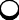 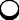 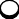 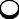 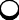 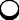 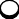 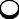 Call to Order PledgeApprove October 2022 BOS Meeting Minutes Approve Township’s Bills for October 2022Business of General PublicThe meeting will be open for public comment. Only Residents of Conestoga Township have 3 minutes to comment or inquire on agenda topics.Agenda Business of the BoardOldMartic Forge TrestleNewApprove 2023 BudgetAdjournConestoga TownshipHours: Monday- Thursday 6:30-2:30/Closed Holidays Hours first Tuesday of the month 11:00/end of BOS meeting BOS meetings held first Tuesday of the month except for Monday, January 3rd 2022Phone: Office: 717-872-4301Fire Department Meeting every Monday @7:30pm in the Fire Hall Planning Commission Meeting 4th Monday of the monthZoning Hearing Board Meeting last Wednesday of the month by request